Република Србија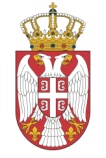 АП ВојводинеОпштинска управа општине ОџациКнез Михајлова 2425250 ОџациБрој: 03-7-104-5/2019-IVДатум: 02.08.2019. годинеНа основу члана 108. Закона о јавнима набавкама („Сл.гласник РС“, бр. 124/12, 14/15, 68/15), и Извештаја Комисије за јавне набавке општине Оџаци-Општинска управа Оџаци, од 29.07.2019. године , Начелник општинске управе општине Оџаци, доноси следећу OДЛУКУ О ДОДЕЛИ УГОВОРА            У преговарачком поступку без објављивања јавног позива на основу члана 36.став 2. ЗЈН по партијама број 404-1-25/2019 чији је предмет УСЛУГА ОДРЖАВАЊА ПРОГРАМСКОГ СОФТВЕРА за потребе Општинске управе општине Оџаци за партију 2, Програмски софтвер информационог система локалне пореске администрације (ИС ЛАП)  утврђује се даје понуда коју је доставио Институт ,,Михајло Пупин“, Волгина бр. 15, Београд прихватњива и одговарајућа, те ће се са истим закључити Уговор.О б р а з л о ж е љ е              Поступак јавне набавке  у  преговарачком поступку без објављивања јавног позива на основу члана 36. став 1. тачка 2. ЗЈН наведене у диспозитиву ове Одлуке, спровела је Комисија за јавну набавку, која је позив за подношење понуда објавила на Порталу јавних набавки и интернет страници www.odzaci.rs и послала 18.07.2019. године позиве за подношење понуда и преговарања следећим понуђачима:За Партију 2 Програмски софтвер информационог система локалне пореске администрације (ИС ЛАП)  Институт Михајло Пупин, Волгина бр.15 , Београд            Критеријум за оцењивање понуда је најнижа понуђена цена.	Процењена вредност јавне набавке  За Партију 2 Програмски софтвер информационог система локалне пореске администрације (ИС ЛАП 816.000,00 динара без ПДВ-а	Благовремено у року тј. до дана 2.07.2019. године до 12,00 часова, пристигла је понуда понуђача Институт ,,Михајло Пупин“, Волгина бр. 15 , Београд. број понуде 404-1-25/2019-1	Комисија за јавну набавку је дана 29.07.2019. год.у 12,15 часова отворила приспелу документацију и констатовала да понуђач има комплетну документацију.	Увидом у образац понуде Комисија за јавну набавку је констатовала да је понуђач Институт ,,Михајло Пупин“, Волгина бр.15 , Београд понудио цену за услугу одржавање софтвера из конкурсне документације за партију бр.2- локална пореска администрација на месечном нивоу 66.500,00 динара без ПДВ-а односно 798.000,00 динара без ПДВ-а за период од 12 месеци.	Отварању понуда и преговарању нису присуствали представници понуђача за партију 2. Програмски софтвер информационог система локалне пореске администрације (ИС ЛАП).	Понуђачи који поднесу понуду а нису присуствовали отварању понуда  и преговарању саматра се да су остали при цени коју су дали у понуди те се констатује да је цена у понуди коначна.            Комисија за јавну набавку је дана 29.07.2019.год. по спроведеном поступку саставила Записник и донела Извештај о стручној оцени понуда.	Увидом у Извештај Комисије, Одговорно лице Наручиоца установило је да понуда понуђача Институт ,,Михајло Пупин“, Волгина бр. 15 , Београд одговарајућа и прихватљива те је на основу законског овлашћења донело Одлуку о додели уговора о јавној набавци.ПОУКА О ПРАВНОМ СРЕТСТВУ:Против ове Одлуке може се покренути поступак за заштиту права у складу са чланом 149. Закона о јавним набавкамаПредмет обрадила:Бранка ЛончарДоставити:Комисија  за јавне набавкe2 .   Архиви                                                                                                                                                                  Начелник општинске управе Оџаци __________________________________                                                                                         дипл.прав. Недељко Вученовић